HS CLEANERUniversele reiniger en ontvetter met aangenaam fris parfum.EigenschappenVerwijdert eenvoudig grote diversiteit aan vervuilingen. Veilig te gebruiken op alle typen ondergrond. Behoud effectiviteit bij verdere doorverdunning. Laat schitterende glans achter op het behandelde oppervlak. Dosering en GebruikAfhankelijk van de vervuiling en ondergrond verdunnen 1%-4% (1:100-1:25). Geschikt voor hoge druk reiniging, manuele/handmatige reiniging, schuimreiniging en sproeireiniging. Bij voorkeur enige tijd laten inwerken. Vervolgens met schoon water afnemen of afspuiten. Het gebruik van warm water verhoogt het reinigend vermogen.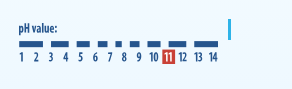 